Муниципальное бюджетное общеобразовательное учреждение«Промышленновская средняя общеобразовательная школа №56»«Часть речи – глагол»Технологическая карта урока русского языкаСоставители:Гаврилова Ирина Владимировна,учитель начальных классовГорбунова Марина Александровна,учитель начальных классов                                            Промышленная2021Технологическая карта урока русского языка  в 4  классеУчитель: Гаврилова Ирина Владимировна, Горбунова Марина Александровна, учителя начальных классов, МБОУ «Промышленновская СОШ №56» пгт. Промышленная, Кемеровской областиУМК: «Школа ХХI века»Тема: Часть речи – глагол.Цель: формирование умения точно употреблять глаголы в речи; совершенствование знаний о морфологических признаках глагола.Тип урока: урок обобщения изученного материала.Планируемые результатыЛичностные:- формировать мотивацию к обучению и целенаправленной познавательной деятельности;- развивать умение высказывать своё отношение, выражать свои эмоции.Метапредметные:Регулятивные УУД:- формулировать цель деятельности на уроке;- формировать умение планировать действия в соответствии с поставленной целью;- учиться высказывать своё предположение на основе работы с текстом;- сверять свои действия с образцом;- осуществлять познавательную и личностную рефлексию;- оценивать свои действия в соответствии с поставленной задачей.Познавательные УУД:- отвечать на вопросы учителя, находить нужную информацию в тексте;- делать выводы в результате совместной работы класса и учителя;- преобразовывать информацию из одной формы в другую;- - уметь передавать содержание в сжатом виде.Коммуникативные УУД:- участвовать в диалоге на уроке, высказывать свою точку зрения и пытаться её обосновать; - слушать и понимать речь других, работать в группе, договариваться и приходить к общему решению;- строить речевое высказывание в соответствии с поставленной целью.Технологии обучения: технология развития критического мышления через чтение и письмо, информационно-коммуникационная технология, технология оценивания, технология продуктивного чтения.Ресурсы: - детские рисунки, инструкционная карта;- компьютер, интерактивная доска, презентация в программе PowerPoint. Организация пространства:- фронтальная,- групповаяПриложениеСводная таблица   Слайд № 1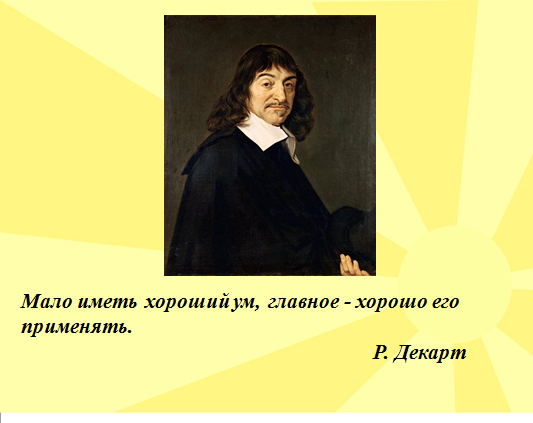      Слайд № 2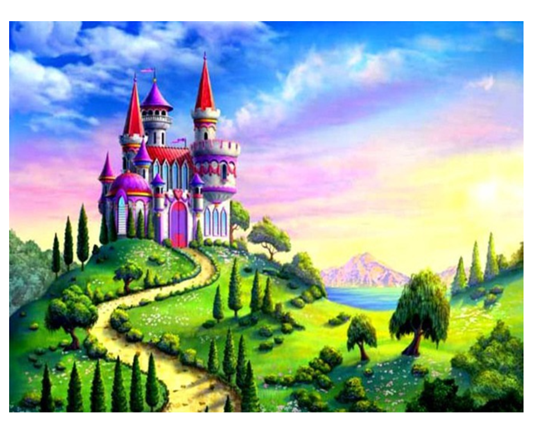     Слайд № 3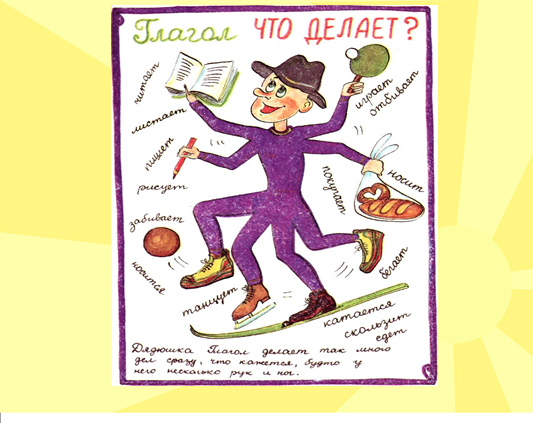  Слайд № 4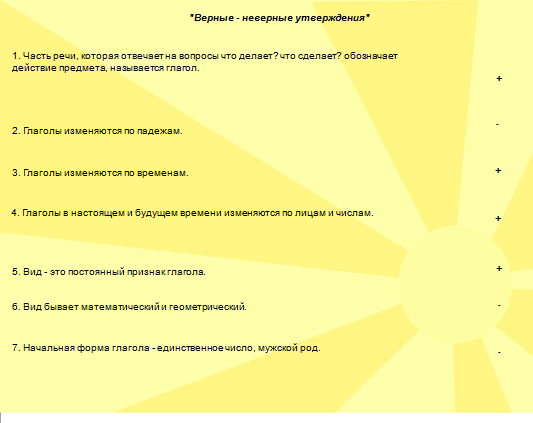  Слайд № 5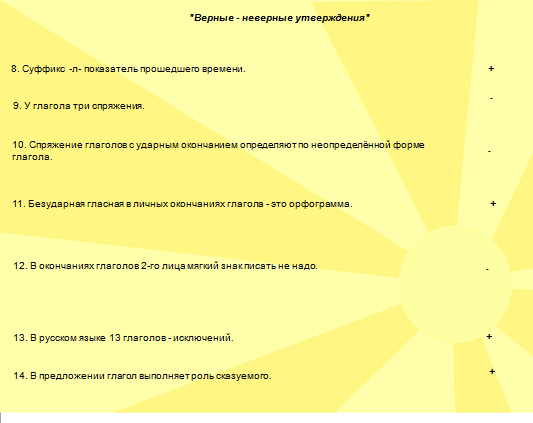 Слайд № 6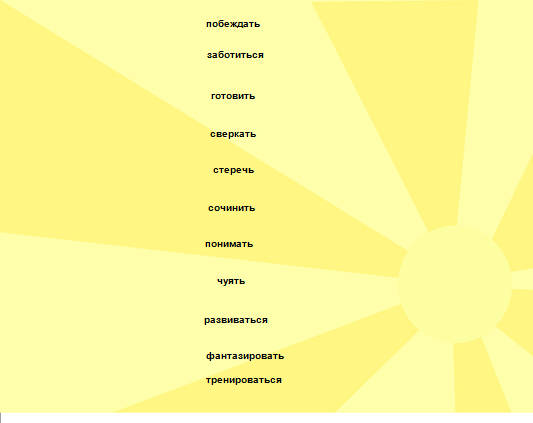 Слайд № 7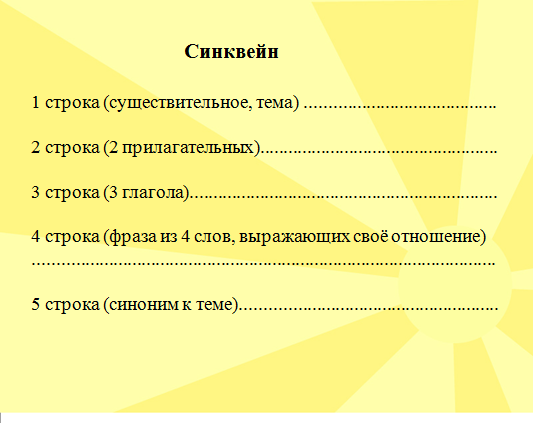 Слайд № 8	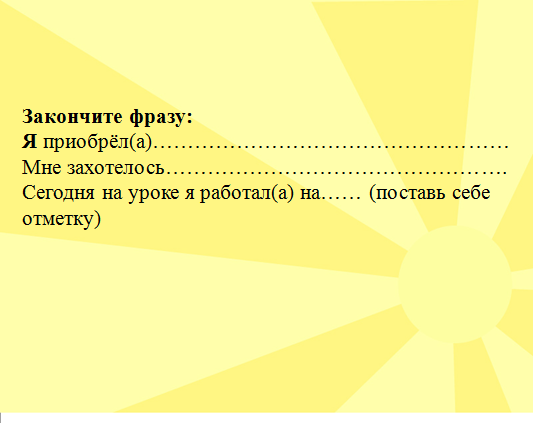 Слайд № 9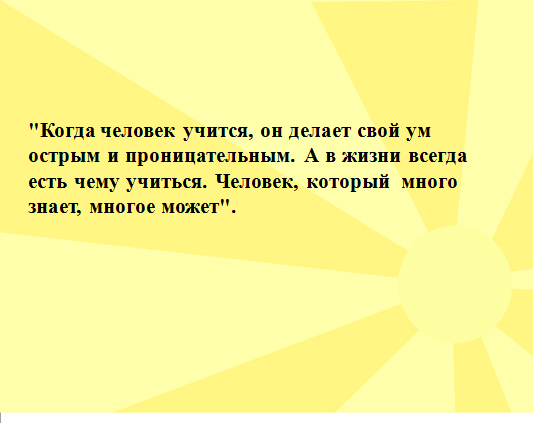 Технология проведенияДеятельность учителяДеятельность учащихсяФормирование УУД Мобилизующий этапЦель: создание условий для возникновения внутренней потребности включения в деятельность.«Мало иметь хороший ум, главное – хорошо его применить» Р. Декарт (слайд № 1)- Объясните, как вы понимаете смысл данного высказывания?- Предлагают варианты своих мнений. Дополнения учителя.Коммуникативные УУД:- высказывать свою точку зрения и пытаться её обосновать;- строить речевое высказывание в соответствии с поставленной целью.Стадия вызоваЦель: подготовка мышления учащихся и организация осознания ими внутренней потребности к построению нового способа действий.В огромной стране «Морфологии» живут части речи. Вот что говорит о себе одна из частей речи, послушайте (слайд № 2)Я среди речевых частейВсех главней и всех важней.Без меня, так и сказать,Вам не спеть, не прочитать.Я и вижу, и стараюсь,Я играю и пытаюсь,Я люблю, я мастерю,Я дышу, топчу, творю.- Какая это часть речи?(слайд № 3)По частоте употребления глагол занимает второе место после имени существительного. Самая деловая часть речи, всегда расскажет, что делает имя существительное, обладает огромным потенциалом для выражения бесчисленных действий человека.- Из вышесказанного сформулируйте тему нашего урока? Мы сейчас проверим, что вы знаете о глаголах. Я предлагаю игру «Верные – неверные утверждения». Если вы согласны с утверждением – поднимаете руку, если не согласны – не поднимаете.Глагол – часть речи, которая отвечает на вопросы что делать? что делает? и обозначает действие предмета.Глаголы изменяются по падежам.Глаголы изменяются по временам.Глаголы в настоящем и будущем времени изменяются по числам и лицам.Вид – это постоянный признак глагола.Вид бывает математическим и геометрическим.Начальная форма глагола – это единственное число, мужской род.Суффикс –л – показатель прошедшего времени.У глагола три спряжения. Спряжение глагола с ударным окончанием определяется по неопределённой форме. Безударная гласная в личном окончании глагола является орфограммой. В окончаниях 2 лица мягкий знак писать не надо.У глагола в русском языке 13 слов – исключений. В предложении глагол выполняет роль сказуемого.-  Давайте, исходя из итога игры, сформулируем цель урока. - Часть речи – глагол.  Обращение к выставке детских рисунков.Ответы учащихся. Самопроверка по (слайдам № 4,5)Ответы учащихся.Регулятивные УУД:-формулировать цель деятельности на уроке;- оценивать свои действия в соответствии с поставленной задачей.Познавательные УУД:- уметь передавать содержание в сжатом виде.Коммуникативные УУД:- строить речевое высказывание в соответствии с поставленной целью.Стадия осмысленияЦель: построение учащимися нового способа действий, формирование умений его применять при выполнении различных заданий.Словарная работа- Прочитайте слова (слайд № 6) - Что объединяет эти слова?- Исключите «лишнее» слово (по разным признакам)- Давайте разберём один глагол по составу на ваш выбор.Работа с текстом по группамВаша задача прочесть текст. - Что заметили?Работая в группах, вставьте глаголы, подходящие по смыслу. Зачитайте.Исследовательская работа с текстом.Предлагаю провести исследовательскую работу с текстом. Пользуясь инструкционной картой, исследовать морфологические признаки глаголов, заполнить сводную таблицу и сделать вывод о том, как изменяются глаголы в русском языке.По ходу выполнения задания учитель проверяет результаты работы, оказывает помощь.- Давайте подведём итог исследовательской работе, как же изменяются глаголы в русском языке.заботитьсяготовитьсверкатьстеречьсочинитьпониматьчуятьразвиватьсяфантазироватьвыражать- Глаголы в неопределённой форме.- Обдумывают, анализируют, высказывают свои предположения.Один ученик работает у доски, остальные в тетрадях.Учащиеся читают текст на карточках.- Глаголы отсутствуют, смысл не понятен.- Зачитывают текст.Учащиеся работают в группах, делая записи в тетрадях, инструкционных картах, сводной таблице, на доске.Учащиеся анализируют таблицу, делают выводы.Коммуникативные УУД:- участвовать в диалоге на уроке, высказывать свою точку зрения и пытаться её обосновать;- строить речевое высказывание в соответствии с поставленной целью.Познавательные УУД:- отвечать на вопросы учителя, находить нужную информацию в тексте;- делать выводы в результате совместной работы класса и учителя.Регулятивные УУД:- учиться высказывать своё предположение на основе работы с текстом;- оценивать свои действия в соответствии с поставленной задачей.Коммуникативные УУД:- работать в группе, договариваться и приходить к общему решению;- строить речевое высказывание в соответствии с поставленной целью.РефлексияЦель: осознание метода построения и границ применения нового способа действия.Итог нашей работы подведём составлением синквейна. (слайд № 7)-Учащиеся устно составляют синквейн, зачитывают.1. Глагол.2. Спрягающиеся, время обозначающие.3. Руководят, управляют, приказывают.4. Мне нравятся глаголы, которые глаголят.5. Действие.Регулятивные УУД:- осуществлять познавательную и личностную рефлексию.Домашнее заданиеПредлагаю написать сказку о глаголе.ИтогЦель: самооценка учащимися результатов своей деятельности.А теперь каждый из вас оценит себя (карточки) (слайд № 8)Наш урок подошёл к концу и закончить его хочется следующими словами: «Когда человек учится, он делает свой ум острым и проницательным. А в жизни есть всегда чему учиться. Человек, который много знает, многое может» (слайд № 9)Несколько учащихся зачитывают свои записи.Инструкционная карта к тексту «Одуванчики»Работая с текстом, докажите наличие у глагола тех морфологических признаков, которые были изучены на предыдущих уроках.Выпишите из текста три любых глагола, поставьте в неопределённую форму, определите вид и спряжение.Найдите в тексте глагол, который можно изменить по родам.На примере двух глаголов докажите, что глаголы изменяются по числам.Измените глагол по временам.Глагол гулять запишите в форме настоящего времени, изменяя по лицам и числам.Вставьте пропущенные орфограммы. Выполнив синтаксический разбор предложения, объясните роль глагола в предложении. Запор…ш…ла зима снег..м в…сёлые …г…ньки и уб…жала на север.Выполните морфологический разбор глагола:Надевают______________________________________Инструкционная карта к тексту «Берёза»1.Работая с текстом, докажите наличие у глагола тех морфологических признаков, которые были изучены на предыдущих уроках.Выпишите из текста три любых глагола, поставьте в неопределённую форму, определите вид и спряжение.Найдите в тексте глагол, который можно изменить по родам.На примере двух глаголов докажите, что глаголы изменяются по числам.Измените глагол по временам.Глагол клевать запишите в форме настоящего времени, изменяя по лицам и числам.Вставьте пропущенные орфограммы. Выполнив синтаксический разбор предложения, объясните роль глагола в предложении. Б..рёз…вая рощ… в…сной звенит (от)птич…их песен.Выполните морфологический разбор глагола:Звенит ______________________________________Инструкционная карта к тексту «Ландыш»1.Работая с текстом, докажите наличие у глагола тех морфологических признаков, которые были изучены на предыдущих уроках.Выпишите из текста три любых глагола, поставьте в неопределённую форму, определите вид и спряжение.Найдите в тексте глагол, который можно изменить по родам.На примере двух глаголов докажите, что глаголы изменяются по числам.Измените глагол по временам.Глагол сохранить запишите в форме настоящего времени, изменяя по лицам и числам.Вставьте пропущенные орфограммы. Выполнив синтаксический разбор предложения, объясните роль глагола в предложении. Со…нце щедр… п…сыла…т св…и  тёплые лучи (на)землю.Выполните морфологический разбор глагола:Посылает  ______________________________________Одуванчики    Весеннее солнышко. Оно тёплым дождём  и по синему небу. Солнышко золотым рукавом. Солнечные пылинки. На земле маленькие жёлтые огоньки – одуванчики.    Зима в дремучем лесу. Она. В траве миллионы маленьких солнышек. Зима. Она снегом весёлые огоньки и на север.    Так теперь одуванчики сначала в жёлтом платье, а потом белую шубу.Одуванчики    Поднялось весеннее солнышко. Умылось оно тёплым дождём  и пошло гулять по  синему небу. Взмахнуло солнышко золотым рукавом. Посыпались  солнечные пылинки. Засветились на земле маленькие жёлтые огоньки – одуванчики.    Зима таилась  в дремучем лесу. Выглянула она. В траве блестели миллионы маленьких солнышек. Рассердилась она. Запорошила она снегом весёлые огоньки и убежала на север.    Так теперь одуванчики сначала в жёлтом платье щеголяют, а потом белую шубу надевают.Берёза   Берёза вся  на ветру зелёными листочками. Берёзовая роща от птичьих песен. По лесу, белые стволы и клейкие листочки, на серёжки, скворца – тебе легко и радостно.   Зимой берёзка серебром. Ранним утром на берёзу тетерева и бурые серёжки. И зимой, и летом хороша русская берёзка!Берёза   Берёза вся трепещет на ветру зелёными листочками. Берёзовая роща весной звенит от птичьих песен. Походишь по лесу, потрогаешь белые стволы и клейкие листочки, посмотришь на серёжки, послушаешь скворца – станет тебе легко и радостно.   Зимой берёзка сверкала серебром. Ранним утром прилетают на берёзу тетерева и клюют бурые серёжки. И зимой, и летом хороша русская берёзка!Ландыш   Поздняя весна. Солнце щедро свои тёплые лучи на землю. Чудесная погода. В воздухе голоса птиц. Сердце яркие краски весенней земли. Пёстрым ковром холмы. Цветочная роспись тропинки и дорожки. В тенистом и влажном лесу ландыш. Все мы  этот нежный цветок. Приятно на белые колокольчики. Эту красоту для людей. Ландыш – редкий подарок весны.Ландыш   Наступает поздняя весна. Солнце щедро посылает свои тёплые лучи на землю. Стояла чудесная погода. В воздухе звенят голоса птиц. Радуют сердце яркие краски весенней земли. Пёстрым ковром покрыты холмы. Цветочная роспись украшает тропинки  и дорожки. В тенистом и влажном лесу растёт ландыш. Все мы любим этот нежный цветок. Приятно смотреть на белые колокольчики. Сохрани эту красоту для людей. Ландыш – редкий подарок весны.признакипостоянныенепостоянныеначальная формавиднаклонениеспряжениевремячислолицородроль в предложенииФ. И.________________________________________________________________Закончите фразу:Я приобрёл(а)________________________________________________________Мне захотелось_______________________________________________________ ____________________________________________________________________Сегодня на уроке я работал(а) на______ (поставь себе отметку)                         